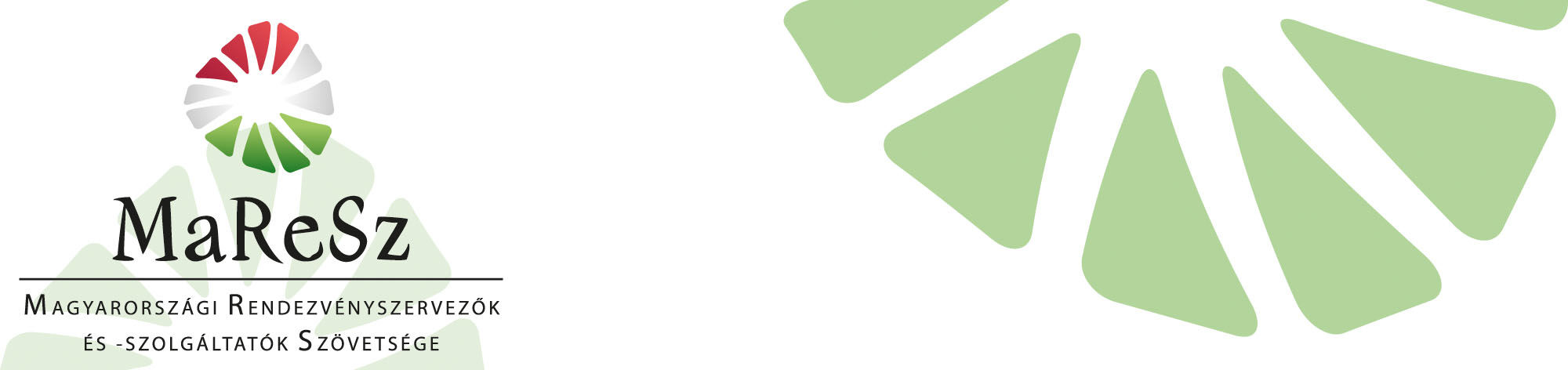  TRÉNING JELENTKEZÉSI LAP.ONLINE MARKETING – Bevezető a digitális média holisztikus világábaa MaReSz szakmai tréningje 2016. október 24. (hétfő) 8.30-14.00 óráigBudapest, Danubius Hotel Flamenco (1113 Budapest, Tas Vezér u. 3-7.)A jelentkezési lapot a krisztina.bacsi@maresz.hu e-mail címre kérjük visszaküldeni!I. Résztvevő adatai:Név: _____________________________________________ Munkakör, beosztás:___________________________Cégnév: _______________________________________  	Cég címe: ______________________________________Mobil/Telefon: _____________________________________  E-mail, web:_________________________________________II. RÉSZVÉTELI DÍJ26.900,- Ft / fő (az ár az Áfát  tartalmazza)A részvételi díj tartalmazza: A szakmai anyagokat, a kávészünetet és az ebédet. Parkolási információkat a csatolt dokumentumban találnak. Amennyiben parkolóhelyet igényelnek a szálloda tetőteraszán, kérem itt jelezzék aláhúzással. A parkolási díj saját költség.parkolóhelyet kérek						parkolóhelyet nem kérekIII. FIZETÉS MÓDJA:A rendezvény részvételi díját a MaReSz által megküldött előlegbekérő alapján kérjük kiegyenlíteni, a megküldéstől számított 8 napos fizetési határidővel.Számlázási név: ____________________________________ Számlázási cím: ______________________________________Adószám: _________________________________________ Kapcsolattartó neve: ___________________________________A részvételi díj beérkezése után MaReSz számlát állít ki, mely a tréning helyszínén átvehető lesz.IV. JELENTKEZÉSI HATÁRIDŐ - LEMONDÁSI FELTÉTELEK:A jelentkezési határidő: szeptember 23. A rendezvényre való regisztráció a megadott részvételi díj elfogadásának és egyben megrendelésnek minősül, ezért a rendezvény megvalósulása esetén fizetési kötelezettséget von maga után. Alulírott kijelenti, hogy a kitöltött jelentkezési lap visszaküldésével a fenti feltételeket elfogadja.